Główny Księgowy                                                                                       DYREKTOR 				CSIR „WODNIK”                                                                           Centrum Sportu i Rekreacji     	                                                   w Ozorkowie                                                                                „WODNIK” w OzorkowieBeata Urbanowicz                                     22.03.2021r.                     mgr Mariusz LewandowskiNazwa i adres jednostki sprawozdawczejCentrum Sportu i Rekreacji „Wodnik” w Ozorkowie95-035 Ozorków, ul. Lotnicza 1atel. 42 710-31-51   tel./fax: 710-31-52REG 472283506   NIP 732-18-41RACHUNEK ZYSKÓW I STRAT
(wariant porównawczy)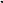 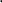 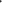 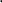 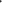 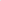 AdresatUrząd Miejski w OzorkowieWigury 195-035 OzorkówNumer identyfikacyjny REGON472283506RACHUNEK ZYSKÓW I STRAT
(wariant porównawczy)Wysłać bez pisma przewodniegoTreśćStan na koniec roku pop.Stan na koniec roku bieżA. Przychody netto z podstawowej działalności operacyjnej982 552,54466 543,24l. Przychody netto ze sprzedaży produktów0,000,00II. Zmiana stanu produktów (zwiększenie - wartość dodatnia, zmniejszenie - wartość ujemna)0,000,00III. Koszt wytworzenia produktów na własne potrzeby jednostki0,000,00IV. Przychody netto ze sprzedaży towarów i materiałów0,000,00V. Dotacje na finansowanie działalności podstawowej0,000,00VI. Przychody z tytułu dochodów budżetowych982 552,54466 543,24B. Koszty działalności operacyjnej3 448 358,892 939 938,79l. Amortyzacja258 579,59263 229,17II. Zużycie materiałów i energii806 438,39600 782,39III. Usługi obce230 038,06181 827,48IV. Podatki i opłaty98 312,23104 137,55V. Wynagrodzenia1 694 511,311 487 192,77VI. Ubezpieczenia społeczne i inne świadczenia dla pracowników360 479,31302 769,43VII. Pozostałe koszty rodzajowe0,000,00VIII. Wartość sprzedanych towarów i materiałów0,000,00IX. Inne świadczenia finansowane z budżetu0,000,00X. Pozostałe obciążenia0,000,00 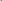 C. Zysk (strata) ze sprzedaży (A - B)-2 465 806,35-2 473 395,55D. Pozostałe przychody operacyjne36 126,4513 077,24l. Zysk ze zbycia niefinansowych aktywów trwałych0,000,00II. Dotacje0,000,00III. Inne przychody operacyjne36 126,4513 077,24E. Pozostałe koszty operacyjne0,000,00I. Koszty inwestycji finansowanych ze środków własnych samorządowych zakładów budżetowych i dochodów jednostek budżetowych gromadzonych na wydzielonym rachunku0,000,00II. Pozostałe koszty operacyjne0,000,00F. Zysk (strata) z działalności operacyjnej (C + D - E)-2 429 679,90-2 460 318,31G. Przychody finansowe590,35116,71l. Dywidendy i. udziały w zyskach0,000,00II. Odsetki590,35116,71III. Inne0,000,00H. Koszty finansowe0,000,00l. Odsetki0,000,00Il. Inne0,000,00l. Zysk (strata) brutto (F + G - H)-2 429 089,55-2 460 201,60J. Podatek dochodowy0,000,00K. Pozostałe obowiązkowe zmniejszenia zysku (zwiększenia straty)0,000,00L. Zysk (strata) netto (I – J – K)-2 429 089,55-2 460 201,60